§786.  Training for job opportunitiesAll educational and vocational-guidance counseling programs and all apprenticeship and on-the-job training programs conducted, supervised or funded by the State or state-related agency must be conducted to encourage the fullest development of interest and aptitudes without regard to actual or perceived race, color, sex, sexual orientation, gender identity, physical or mental disability, religion, ancestry or national origin, age or familial status, unless sex or age relates to a bona fide job requirement.  In the event that any such programs are conducted in conjunction with private employers or private educational institutions, the supervising or contracting department or agency shall ensure that the provisions of this chapter are complied with fully by such private employer or private educational institution.  [PL 2021, c. 553, §7 (AMD).]SECTION HISTORYPL 1975, c. 153, §1 (NEW). PL 1985, c. 388, §2 (AMD). RR 1993, c. 1, §7 (COR). PL 2021, c. 348, §7 (AMD). PL 2021, c. 553, §7 (AMD). The State of Maine claims a copyright in its codified statutes. If you intend to republish this material, we require that you include the following disclaimer in your publication:All copyrights and other rights to statutory text are reserved by the State of Maine. The text included in this publication reflects changes made through the First Regular Session and the First Special Session of the131st Maine Legislature and is current through November 1, 2023
                    . The text is subject to change without notice. It is a version that has not been officially certified by the Secretary of State. Refer to the Maine Revised Statutes Annotated and supplements for certified text.
                The Office of the Revisor of Statutes also requests that you send us one copy of any statutory publication you may produce. Our goal is not to restrict publishing activity, but to keep track of who is publishing what, to identify any needless duplication and to preserve the State's copyright rights.PLEASE NOTE: The Revisor's Office cannot perform research for or provide legal advice or interpretation of Maine law to the public. If you need legal assistance, please contact a qualified attorney.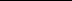 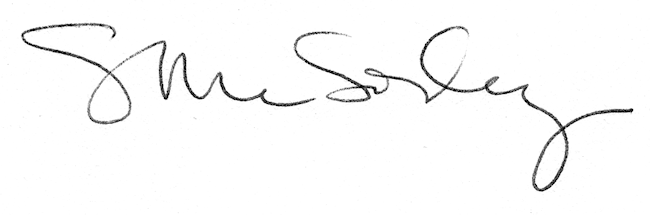 